MLA FORMAT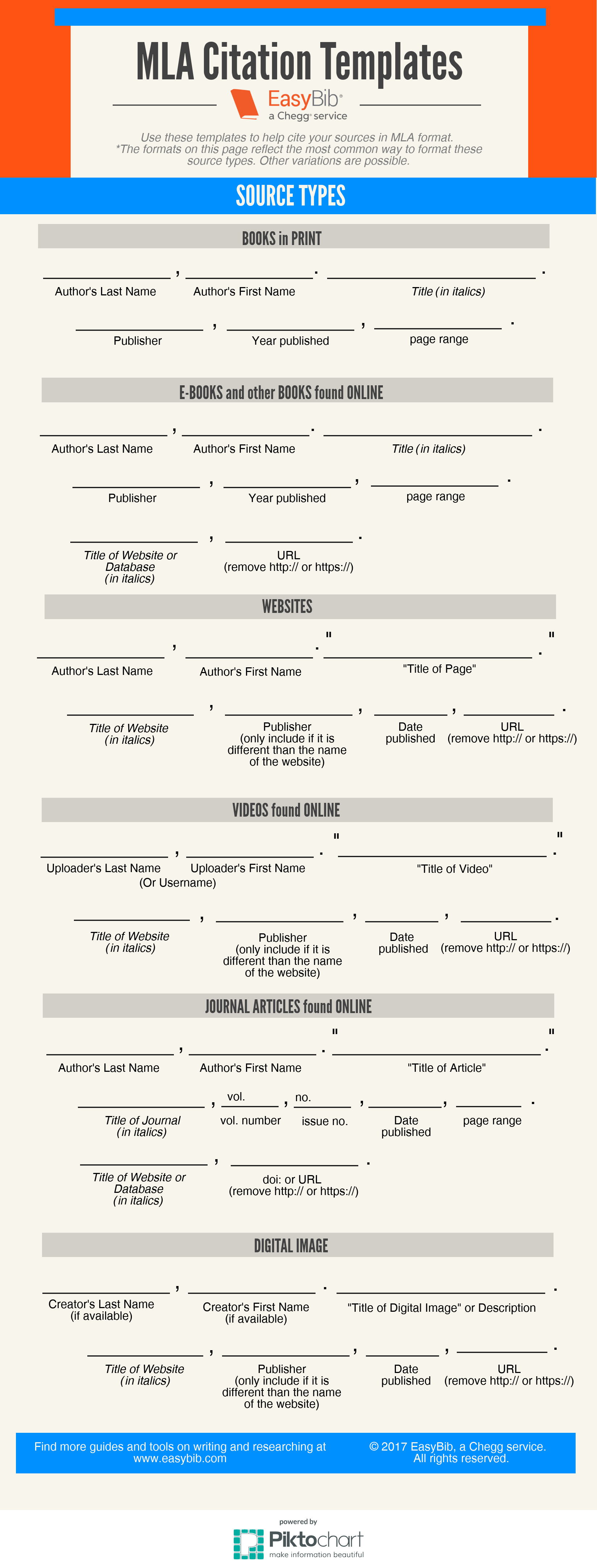 